Remboursement des frais de déplacement 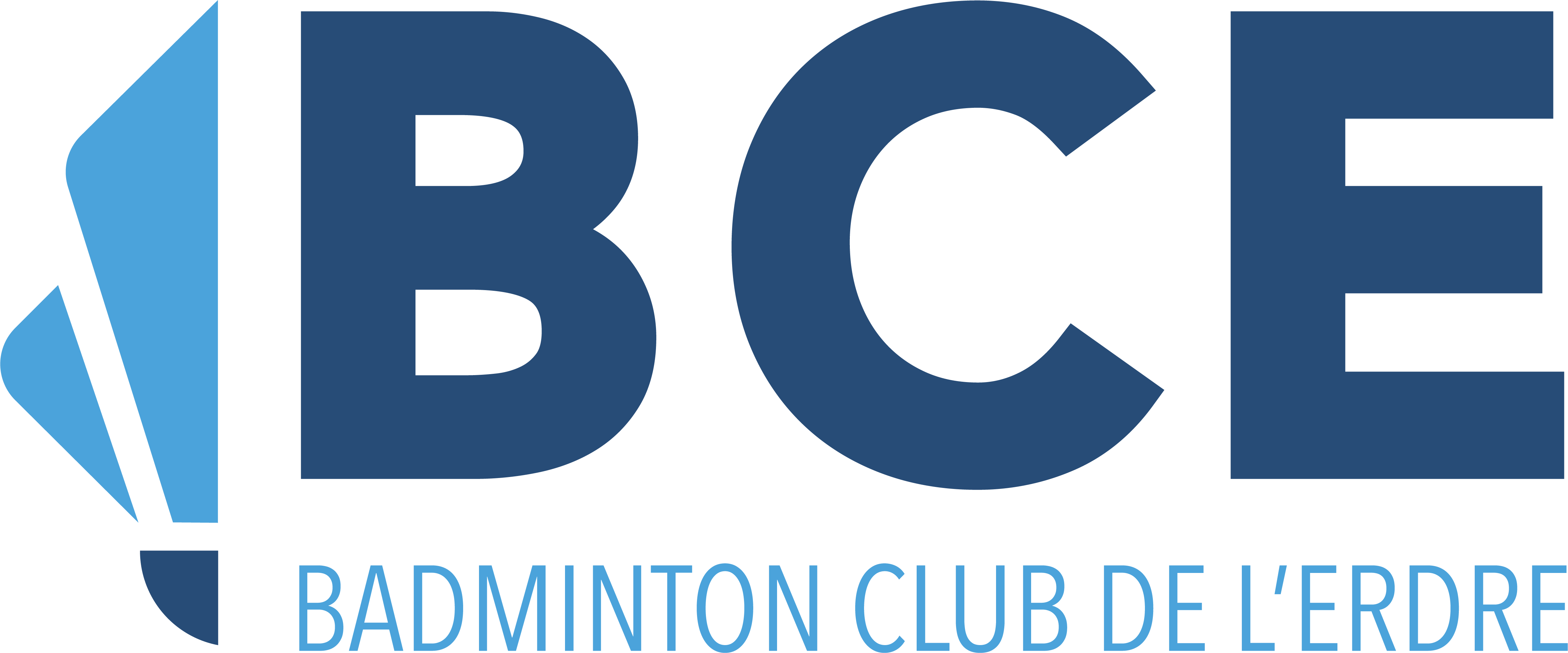 Nom : ....................................................................     Prénom : .........................................................Adresse postale : ................................................................................................................................Code postal et ville : .........................................................................................................................Type de compétition : 	Interclub / Coupe Caniquit			Championnat de France jeune, senior ou vétéran	Championnat Europe et Monde vétéranDate du déplacement : .... /.... /202... ; Lieu du déplacement : .........................................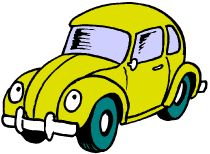 Nombre de kms A/R : .................… kmsMontant du péage : ................................................… €N’oubliez pas de joindre les tickets, le remboursement ne sera pas effectué en l’absence de justificatifs.Type de logement :	Hôtel			Location 		autre :  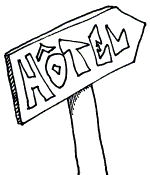 Nombre de nuit(s) : …..............................…	TOTAL : …..............................… €Noms/Prénoms des personnes concernées :Pour le remboursement, adresser un mail à tresorier@bce44.net  contenant les justificatifs scannésNoms des personnes à l’allerNoms des personnes au retour1.1.2.2.3.3.4.4.1.7.2.8.3.9.4.10.5.11.6.12.